HUSSECHUCK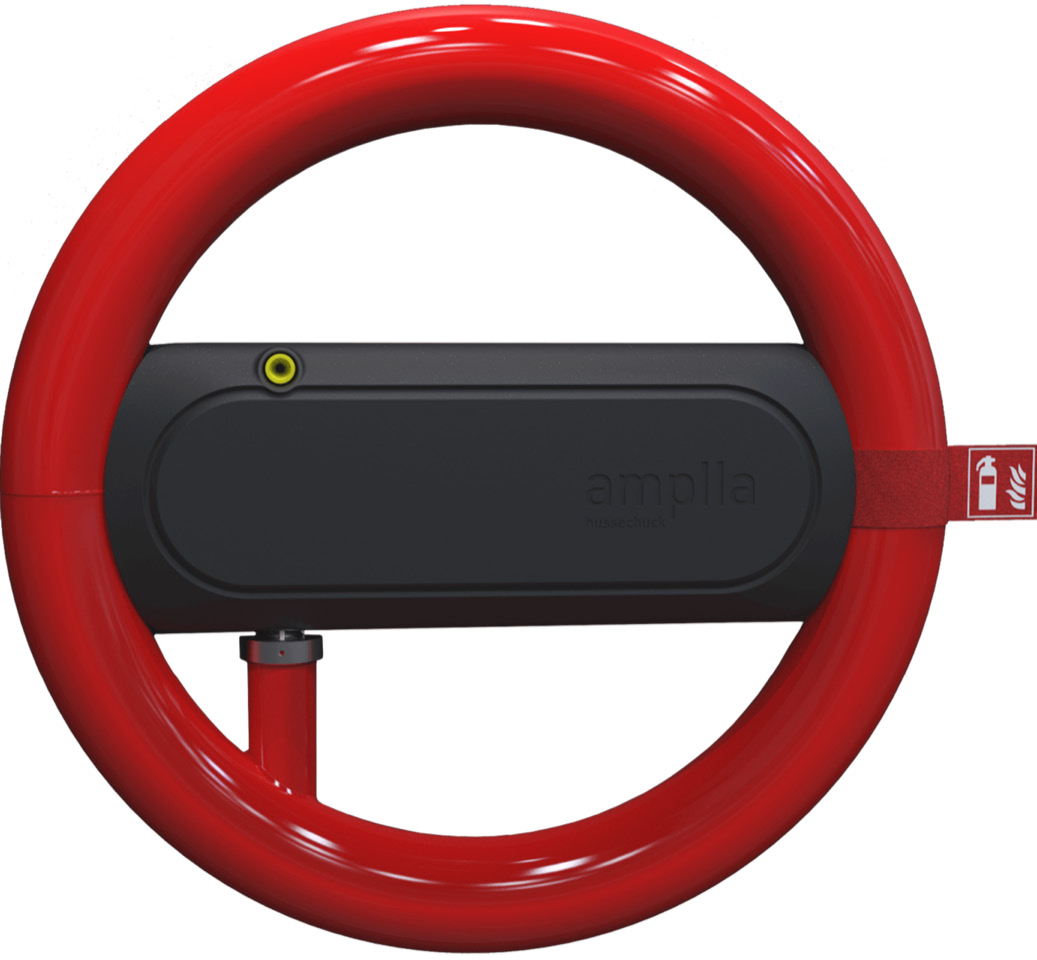 PARAMETRI TECNICIAmplla HUSSECHUCK Estintore a polvereCAPACITÀ ESTINGUENTE:ADATTO CONTRO GLI INCENDI TIPO:PESO COMPLESSIVO:DIMENSIONI COMPLESSIVE:VOLUME DEL CONTENITORE:TEMP. CONSENTITA:TRATT. ESTERNO:AGENTE ESTINGUENTE:PESO AGENTE ESTING.:PROPELLENTE:TEMPO DI SVUOTAMENTO:MAT. CONTENITORE:VALVOLA:GRILLETTO:PRESSIONE MAX. CONSENTITA:PRESSIONE DI PROVA:CERTIFICATO SENDO IL:CERTIFICATO:TI62P4VSH21A, 113B, CMateriali solidi, liquidi, gas apparrecchi sotto la tensione fino a 1 kV da una distanza min. 1 m~ 10.7 kgDiam. - 620 ±2 mmLarghezza - 82 ±2 mm7.2 l-30°C / +60°CColore rosso in polvere  – RAL 3000Polvere – Furex ABC Spezial(NH₄)₂SO₄ 68.5%, (NH₄)H₂PO₄ 21.5%~ 4 kgNitrogeno N2 100%14.1 ±2.1 sAcciaio legato – P265GHOttone cromato – M45x1.5ABS – rosso17 bar25 barEN 3-7:2004+A1:2007EN 3-8:2006/AC:2007EN 3-10:2010202-173-B-00512-221015-PED-B-00531-22TI62P6VSH34A, 183B, CMateriali solidi, liquidi, gas apparrecchi sotto la tensione fino a 1 kV da una distanza min. 1 m~ 12.5 kgDiam.- 620 ±2 mmLarghezza - 82 ±2 mm7.2 l-30°C / +60°CColore rosso in polvere  – RAL 3000Polvere – Furex ABC Spezial(NH₄)₂SO₄ 68.5%, (NH₄)H₂PO₄ 21.5%~ 6 kgNitrogeno N2 100%19.6 ±2.9 sAcciaio legato – P265GHOttone cromato – M45x1.5ABS – rosso17 bar25 barEN 3-7:2004+A1:2007EN 3-8:2006/AC:2007EN 3-10:2010202-173-B-01277-221015-PED-B-01279-22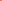 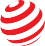 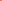 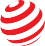 amplla.com	info@amplla.com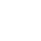 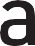 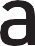 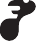 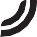 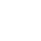 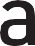 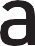 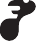 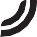 